Name:Date:Unit 2 ~ Writer’s Workshop NotebookStudent Instructions:Complete the following learning guide as you work through the related lessons. You are requiredto have this package completed BEFORE you go on to the next unit. Do your best. Ask your home facilitator for help as needed and contact your teacher if you have further questions. See below for the Learning Guide marking rubric.Home Facilitator Instructions:As soon as your student has completed a worksheet or two, please mark and go over the answers with him or her. Talk about sections where the student excelled and sections where the student had any difficulty. Students learn more if they can get feedback as they progress through the course.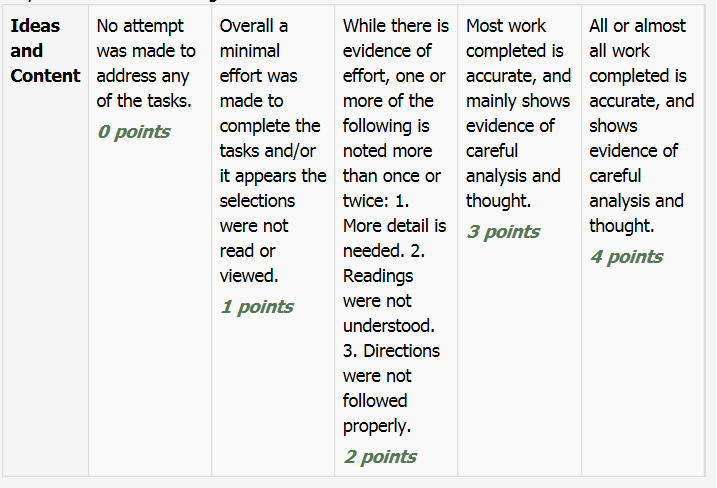 Note: While marking on a scale of 4 the total points will be out of 16. Name:____________________________  	    	    	Date:_________________________  2.1 Arguments For & AgainstThe topic I have chosen is: ______________________________________________________________________________________________________________________My position is ___________________________(list for or against).Return to the online lesson book.    Name:____________________________  	    	    	Date:_________________________                                                2.2 Concept Map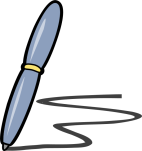 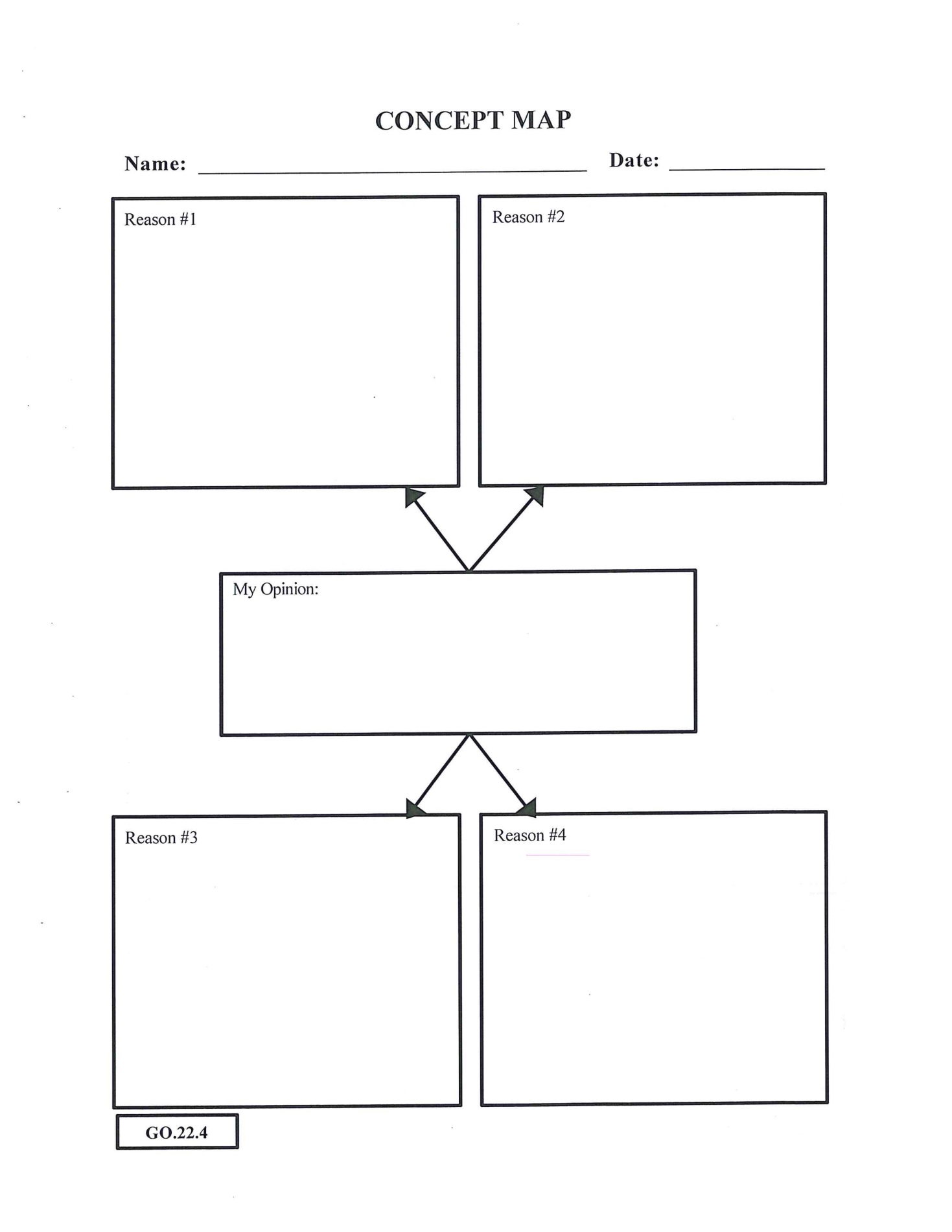 Return to your online lesson.                       2.3 Persuasive PlanningReason#1 Topic Sentence:________________________________________________________________________________________________________________________________________Supporting Details:_________________________________________________________________________________________________________________________________________________________________________________________________________________________________________________________________________________________________________________________________________________________________________________________________________________Reason#2 Topic Sentence:________________________________________________________________________________________________________________________________________Supporting Details:_________________________________________________________________________________________________________________________________________________________________________________________________________________________________________________________________________________________________________________________________________________________________________________________________________________Reason#3 Topic Sentence:________________________________________________________________________________________________________________________________________Supporting Details:_________________________________________________________________________________________________________________________________________________________________________________________________________________________________________________________________________________________________________________________________________________________________________________________________________________Reason#4 (Opposing Argument) Topic Sentence:________________________________________________________________________________________________________________________________________Supporting Details:1._________________________________________________________________________________________________________________________________________________________________________________________________________________________________________________________________________________________________________________________________________________________________________________________________________________Return to your online lesson book.         2.4 OpeningWrite the first draft of your opening statement for your persuasive essay. Step 1: Write a hook sentence to grab your reader’s attention.________________________________________________________________________________________________________________________________________Step 2: Introduce your topic by telling the who, what, and why you’re writing.____________________________________________________________________________________________________________________________________________________________________________________________________________________________________________________________________________________________________________________________________________________________________________________________________________________________________________________________________________________________Step 3: State your claim by answering the question, “What are you persuading your audience to do/think?”____________________________________________________________________________________________________________________________________________________________________________________________________________________________________________________________________________________________________________________________________________________________________________________________________________________________________________________________________________________________Return to your online lesson book. 2.5 ConclusionWrite the first draft of your concluding statement for your persuasive essay. Step 1: Restate your claim.________________________________________________________________________________________________________________________________________Step 2: Be sure to include your 3 main reasons, using different wording than in the body of your essay.____________________________________________________________________________________________________________________________________________________________________________________________________________________________________________________________________________________________________________________________________________________________________________________________________________________________________________________________________________________________Step 3: Conclude with an action point.____________________________________________________________________________________________________________________________________________________________________________________________________________________________________________________________________________________________________________________________________________________________________________________________________________________________________________________________________________________________Submit this writer’s notebook to your instructor now. Arguments ForArguments Against